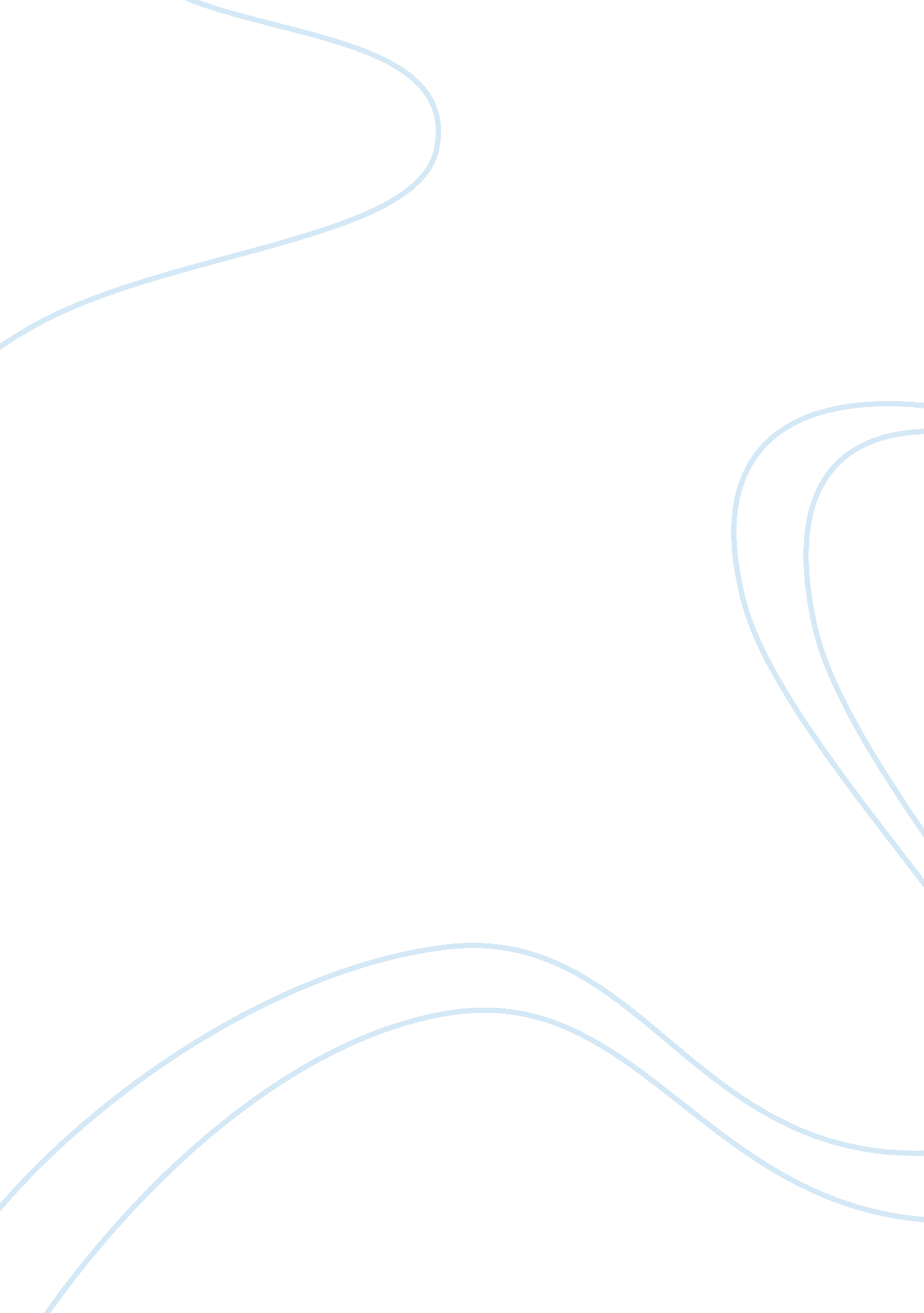 Ethical dilemaHealth & Medicine, Nursing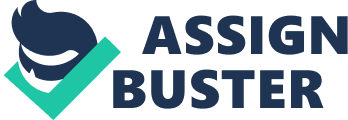 Ethical dilemma al affiliation Ethical dilemma In the society today, there are varying opinions regarding euthanasia. Some families go to an extent of asking the medical practitioners to terminate the lives of their loved ones especially when they feel that their loved ones are suffering. This essay will attempt to analyze both sides of euthanasia. 
From the case of Schiavo, her husband requested for her killing as he claimed that her wife would not withstand her condition even if she survived. He claimed to have had this conversation with her prior to her death (Franklin Springs Family Media, 2009). However, Schiavo’s parents rejected this move as they were of the opinion that euthanasia is against the will of God (Franklin Springs Family Media, 2009). Schiavo’s parents sentiments are also shared by Arabjanov (2012) who argues that death should only take place after a natural calamity takes place, and that human life should be respected. 
For the case of Dax Cowart, he wishes to die as opposed to going through painful experiences in the hospitals. Dax says that the treatments he was subjected to after the gas explosion were extremely painful not mentioning the pain from the burns (Burt, 1998). It is this suffering that led to him wishing for death though the medics refused the euthanasia procedure. Dax’s case brings a new side to euthanasia as he wished to die from his own will as opposed to Schiavo who had her husband wish death for her. 
Conclusively, euthanasia still remains a dilemma. However, individuals ought to be given an opportunity to choose whether to die or not, especially after going through terrible conditions like Dax did. 
Interview 
1. How do you feel about euthanasia? 
Euthanasia is so wrong. I cannot accept it. 
2. What patients would you consider to be candidates for euthanasia? 
No person should be considered a candidate for euthanasia whether after burns or otherwise. 
3. Do you think that technology is prolonging life that shouldn’t be prolonged? 
Life is provided by God. I do not believe in technology contributing to life prolonging. 
4. Should people be forced to live? 
Yes. Death comes at its own timing. 
5. Do you think that euthanasia could be used as a means of healthcare cost containment? 
Yes since people are killed before they time like Schiavo. 
References 
Robert, B. (1998). Confronting Death: Who Chooses? Who Controls? A Dialogue between Dax Cowart and Robert Burt. Faculty Scholarship Series. Paper 706. 
http://digitalcommons. law. yale. edu/fss_papers/706 
Arabjanov, A. (2012). Euthanasia as Seen by Law, Morality and Religion. New York: GRIN Verlag. 
Franklin Springs Family Media. (2009, 27 January). The Terri Schiavo Story. Retrieved from http://www. youtube. com/watch? v= cki55BM42kw 